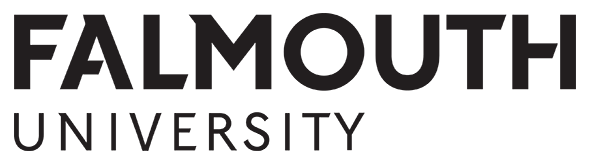 Award SummaryThe Alexander David Stuart Taplin Award was created in memory of Alex (1968-2011) who was a former Falmouth MA Fine Art student. The award is funded mainly by his friends and family.The award is £400 and intends to enable an individual, who may not otherwise be able, to travel to a European city (outside the UK) for an arts related trip. It is assumed that most proposals will look to take in significant exhibitions or galleries, but other suitable activities will also be considered. It is desirable that the trip be undertaken in as environmentally friendly a manner as possible, so ‘green’ proposals are encouraged (although the safety implications of all applications will also be considered by the panel).Eligibility & Key CriteriaTo be eligible to apply for the award:You must currently be enrolled on, and attending, a course within the Falmouth School of Art.Key criteria for the award are:The award can only be used to fund an extra-curricular but subject-related trip, to be taken within 6 months of the award being made.Special consideration will be given to applicants from low income households, or with some form of specific financial need. This should be demonstrated in the ‘personal statement’ section of your application.The award can fund costs relating to a trip to a European city (outside the UK) including travel, accommodation and gallery / entrance expenses. Evidence of costs should be included in an application.Applications should demonstrate their consideration for environmental aspects of the proposal.The successful applicant will be required to provide a written report (in electronic format), reviewing the trip and its outcomes. This should be accompanied by photos from the trip wherever possible, and submitted within one month of returning from the trip.JudgingApplications will be considered by senior academic staff within the Falmouth School of Art.All applicants will be contacted by email (to their University email address), to inform them of the outcome of their application, by Friday 10th May 2019.To ApplyStudents wishing to apply should complete the Alexander David Stuart Taplin Award 2019 application form which needs to include: an itinerary, budget, and personal statement. The personal statement should cover what you hope to achieve from the trip, how this will benefit your development as an artist, and any personal circumstances that demonstrate a specific financial need.Applications should be submitted either in hard copy or as a Word or PDF attachment, by email to:Student Funding TeamThe HubFalmouth Campus				 Woodlane Tel: (01326) 255159 / 213744Email: studentfunding@falmouth.ac.uk Any queries regarding the award should be directed to this email address.Please note:ALL applications MUST contain a personal signature. Typed names are not sufficient and applications without a personal signature will not be accepted.Submissions in other formats will not be accepted.NO late applications will be considered.Application Deadline:10am on Friday 29th March 2019